Comune di Marino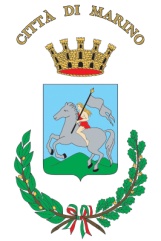 Città metropolitana di Roma CapitaleAVVISO PUBBLICO PER L’ISCRIZIONE ALL’ALBO DEI COMITATI DI QUARTIEREDEL COMUNE DI MARINOIn esecuzione della deliberazione di Giunta Comunale n. 5 del 28/06/2016 viene istituito l’albo dei comitati di quartiere del territorio di Marino, al fine di riconoscere e promuovere il pluralismo associativo quale strumento di crescita civica e compiuta realizzazione della personalità dell’individuo e della società nonché espressione della partecipazione dei cittadini per il perseguimento dell’interesse generale della comunità locale, di promuovere e privilegiare le iniziative che consentono più elevati livelli di socialità, crescita e partecipazione, nonché far emergere segnalazioni, criticità, problematiche ma anche iniziative riguardanti sia il Centro storico di Marino sia le sedi decentrate.Sono invitati ad aderire al presente albo tutti i Comitati di Quartiere che operino nel Territorio comunale e che vi abbiano sede. Il Comitato deve avere un atto costitutivo ed un proprio statuto  nel rispetto dell’ordinamento giuridico.Il Comitato dovrà produrre annualmente una relazione sull'attività svolta da sottoporre all’attenzione dell’Amministrazione comunale.la richiesta di iscrizione, a pena di esclusione, deve essere presentata avvalendosi esclusivamente del modulo allegato al presente avviso.La documentazione da produrre in fase di candidatura è la seguente:copia dell’atto costitutivo;copia dello statuto;copia della composizione degli organi direttivi in corso di validità;copia atto di nomina del legale rappresentante;scheda descrittiva del curriculum delle attività;copia del documento d’identità in corso di validità del presidente e/o del legale rappresentante che ha sottoscritto la domanda.La domanda di iscrizione,  deve  essere presentata  all'ufficio protocollo del Comune  di Marino o, in alternativa,  a mezzo pec al seguente indirizzo: protocollo.@pec.comune.marino.rm.it.Il legale rappresentante si impegna a comunicare per iscritto le eventuali variazioni dei dati relativi al Comitato.La registrazione presso l’albo comunale non ha scadenza e viene aggiornata costantemente.Il responsabile del procedimento, ai sensi della L. 241/90, è la dott.ssa Sabrina Patriarca (tel. 0693662.354 – e-mail: sabrina.patriarca@comune.marino.rm.it).Il Dirigente Area I
Dott.ssa Ludovica IarussiALBO COMUNALE DEI COMITATI DI QUARTIEREDOMANDA DI ISCRIZIONEAl Comune di Marino
	Dirigente Area I
Dott.ssa Ludovica Iarussi
Il sottoscritt………………………………………………………nat…a……………………………………..il…………………………residente in……………………..Via/Piazza……………………………………..c.a.p. ………………………. Comune: ……………………………..Provincia:……………………….......e-mail:…………………………………………………………………………………………………………..in qualità di: □ Presidente □ Legale Rappresentante della……………………………………………………………………………………………………………..con sede legale in Via /Piazza………………………………………………………………………………c.a.p. ………………………. Comune: ……………………………..Provincia:……………………….......Partita IVA:……………………………………………C.F.:…………………………………………………CHIEDEl’iscrizione all’Albo dei Comitati di Quartiere del Comune di Marino.A tal fine dichiara, ai sensi e per gli effetti delle disposizioni contenute nel DPR n.445/ 2000, consapevole delle conseguenze  penali in caso di dichiarazioni mendaci:di non avere pendenze relativamente a pagamenti, di qualsiasi natura, nei confronti dell’Amministrazione;che nel proprio Statuto è riportata, nello scopo sociale, l’organizzazione e la realizzazione di attività volte alla valorizzazione del proprio quartiere ed alla risoluzione delle problematiche qui presenti, nonché alla partecipazione dei cittadini;che l’Organismo dal sottoscritto rappresentato non persegue finalità di lucro;che non sussistono nei propri confronti cause di divieto, decadenza o sospensione di cui all’art. 67 del D.Lgs. n. 159/2011.Data ………………………..Timbro e Firma……………………………………